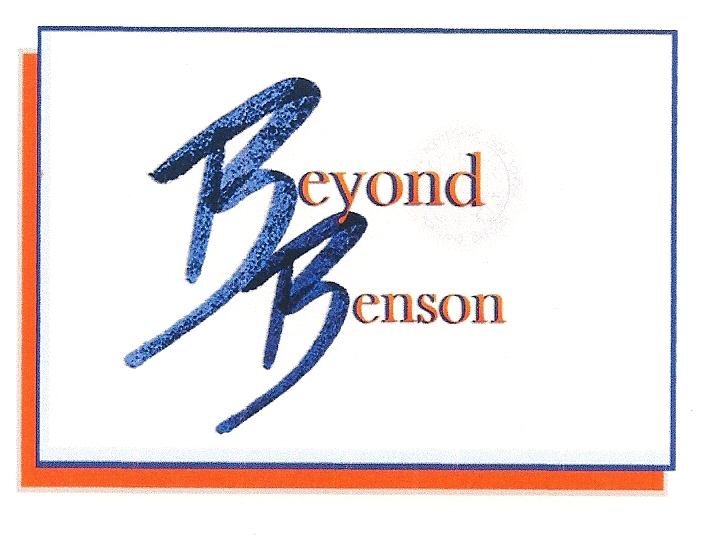                                                               Beyond Benson:What I Wish I Had Known about CollegeCome hear from recent Benson graduates now in college about their transition from high school to college.   Get advice about:-how ACT/SAT scores impact college scholarship money-Summerbridge orientation programs-Housing-Campus jobs-Support programs and resources at college (including TRIO and ACCESS )Wednesday, December 13th2:15-3PM  ( Flex/Tutorial )Room 125: Band RoomAll Benson students and parents encouraged to attend